ПредметДатаКлассСодержание урока (параграф/ упражнение/ задание/ ссылка/платформа и т.д.)Домашнее заданиеКонтрольРусский язык02.03.237АТема: «Виды связи в словосочетании»Выполнить упражнения 1 и 5 на карточке (см. электронную школу)Выучить виды связи в словосочетании, уметь различать примыкание, согласование и управление.Проверка записей в тетради, самостоятельная работа.Литература02.03.237АТема: «Повесть о Петре и Февронии». Первая повесть о любви в древнерусской литературе.Прочитать "Повесть о Петре и Февронии" (см. учебник).Найти в повести черты жанра житие, исторической и бытовой повести, волшебной и бытовой сказок.Проверка записей в тетради, устный опрос на уроке.Физика02.03.237АПараграф 51 у.26Ответить на вопросы после 51 параграфа (письменно на отдельном листочке)Проверка записей в тетради, устный опрос на уроке.Геометрия02.03.237АПовторение по теме «Параллельность прямых. Сумма углов треугольника»Задачи по готовым чертежам. Решение с чертежами выполнить в тетради.Проверка тетрадейАнглийский язык02.03.237А Учебник с.80 у.3 (письменно)с.81 у.7,8 (письменно)Present perfect vs Past Simple (повторить правило)Проверка записей в тетради, устный опрос на уроке.Музыка02.03.237А    Тема «Традиции русской музыкальной классики, стилевые черты русской классической музыкальной школы»     1.Слушание  любимых  произведений русских композиторов-классиков;     2. Определение  особенностей  музыки русских композиторов;     3. Повторение «Песни о маме»Повторить  «Песню о маме»,                                сравнить её с вокальными произведениями  М. П. МусоргскогоУстный опрос  и исполнение песни на следующем уроке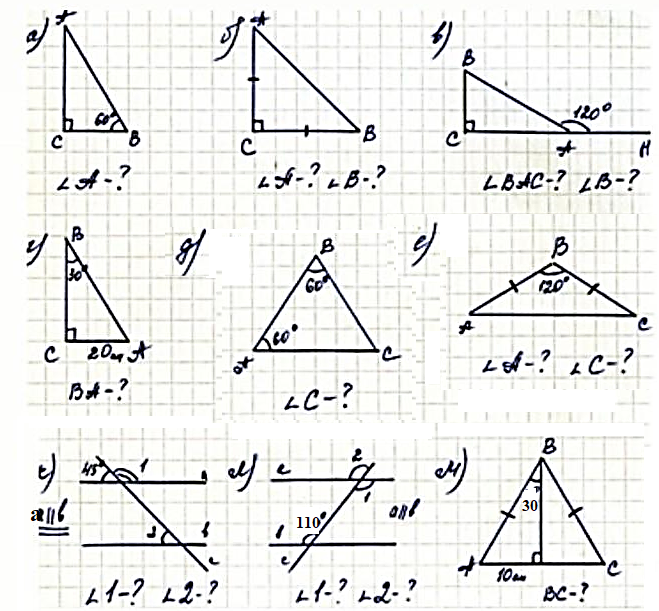 